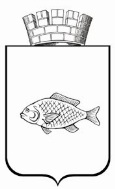 ИШИМСКАЯ ГОРОДСКАЯ ДУМАРЕШЕНИЕ29.02.2024                                                                                                        № 223В соответствии с Федеральным законом от 21.12.2001 № 178-ФЗ «О приватизации государственного и муниципального имущества», Положением о порядке и условиях приватизации муниципального имущества муниципального образования городской округ город Ишим, утвержденным решением Ишимской городской Думы от 31.03.2016 № 41, Ишимская городская Дума РЕШИЛА:1. Утвердить отчет о выполнении прогнозного плана приватизации муниципального имущества города Ишима за 2023 год согласно приложению.2. Опубликовать настоящее решение в газете «Ишимская правда», в сетевом издании «Официальные документы города Ишима» (www.ishimdoc.ru), разместить на официальном сайте муниципального образования городской округ город Ишим ishim.admtyumen.ru и на официальном сайте РФ www. torgi.gov.ru.3. Контроль за исполнением настоящего решения возложить на постоянную комиссию Ишимской городской Думы по бюджету, экономике и предпринимательству.Глава города                                                                                         Ф.Б. ШишкинПриложение к решениюИшимской городской Думыот 29.02.2024 № 223ОТЧЕТ О ВЫПОЛНЕНИИ ПРОГНОЗНОГО ПЛАНА ПРИВАТИЗАЦИИ МУНИЦИПАЛЬНОГО ИМУЩЕСТВА ГОРОДА ИШИМА ЗА 2023 ГОДОб утверждении отчета о выполнении прогнозного плана приватизации муниципального имущества города Ишима за 2023 год№ппПланПланируемый доход в рублях (без НДС)Цена сделки (без НДС)Поступление в городской бюджет в 2023 году в рублях (без НДС)Расходы на организацию и проведение приватизацииДата заключения договора купли-продажиДата заключения договора купли-продажиДата заключения договора купли-продажиСпособ приватизацииСпособ приватизацииПримечаниеПримечаниеПримечание12345677788999Объекты, включенные в прогнозный план приватизации муниципального имущества на 2023 год и приватизированные в 2023 годуОбъекты, включенные в прогнозный план приватизации муниципального имущества на 2023 год и приватизированные в 2023 годуОбъекты, включенные в прогнозный план приватизации муниципального имущества на 2023 год и приватизированные в 2023 годуОбъекты, включенные в прогнозный план приватизации муниципального имущества на 2023 год и приватизированные в 2023 годуОбъекты, включенные в прогнозный план приватизации муниципального имущества на 2023 год и приватизированные в 2023 годуОбъекты, включенные в прогнозный план приватизации муниципального имущества на 2023 год и приватизированные в 2023 годуОбъекты, включенные в прогнозный план приватизации муниципального имущества на 2023 год и приватизированные в 2023 годуОбъекты, включенные в прогнозный план приватизации муниципального имущества на 2023 год и приватизированные в 2023 годуОбъекты, включенные в прогнозный план приватизации муниципального имущества на 2023 год и приватизированные в 2023 годуОбъекты, включенные в прогнозный план приватизации муниципального имущества на 2023 год и приватизированные в 2023 годуОбъекты, включенные в прогнозный план приватизации муниципального имущества на 2023 год и приватизированные в 2023 годуОбъекты, включенные в прогнозный план приватизации муниципального имущества на 2023 год и приватизированные в 2023 годуОбъекты, включенные в прогнозный план приватизации муниципального имущества на 2023 год и приватизированные в 2023 годуОбъекты, включенные в прогнозный план приватизации муниципального имущества на 2023 год и приватизированные в 2023 году1ГАЗ 3307 грузовой, цистерна, идентификационный номер (VIN)XTH330700R1567221, категория ТС – С, год изготовления 1993, модель, № двигателя 51100А-V1011845, шасси (рама) № 1567221, кузов (прицеп) № 543, цвет кузова зеленый, ПТС 72 ЕТ 824111 от 23.11.200165 833,0065 833,0065 833,00-02.06.202302.06.202302.06.2023аукцион в электронной формеаукцион в электронной форме2Трактор МТЗ-80, год выпуска 1989, заводской № машины (рамы) 659440, № двигателя отсутствует, цвет синий, вид движителя колесный, ПСМ ВА 389025 от 29.11.200160 866,00158 167,00158 167,016.03.202316.03.202316.03.2023аукцион в электронной формеаукцион в электронной форме3Автоматическая система дозирования «ДИКМА КОМПЛЕКСОН-6»38 688,752 084,002 084,0024.10.202324.10.202324.10.2023продажа без объявления ценыпродажа без объявления цены4Котел водогрейный RS-A60067 702,5012 602,0012 602,0024.10.202324.10.202324.10.2023продажа без объявления ценыпродажа без объявления цены5Котел водогрейный RS-A60069 817,5025 935,0025 935,0024.10.202324.10.202324.10.2023продажа без объявления ценыпродажа без объявления цены6Насос WILO1 469,602 939,172 939,1709.03.202309.03.202309.03.2023продажа посредствам публичного предложенияпродажа посредствам публичного предложения7Насос WILO1 575,403 150,833 150,8309.03.202309.03.202309.03.2023продажа посредствам публичного предложенияпродажа посредствам публичного предложения8Насос WILO1 821,603 643,333 643,3309.03.202309.03.202309.03.2023продажа посредствам публичного предложенияпродажа посредствам публичного предложения9Насос WILO2 182,504 365,004 365,0009.03.202309.03.202309.03.2023продажа посредствам публичного предложенияпродажа посредствам публичного предложения10Насос WILO2 248,304 496,674 496,6709.03.202309.03.202309.03.2023продажа посредствам публичного предложенияпродажа посредствам публичного предложения11Насос WILO2 707,505 415,005 415,0009.03.202309.03.202309.03.2023продажа посредствам публичного предложенияпродажа посредствам публичного предложения12Насос WILO3 347,506 695,006 695,0009.03.202309.03.202309.03.2023продажа посредствам публичного предложенияпродажа посредствам публичного предложения13Насос WILO3 626,707 253,337 253,3309.03.202309.03.202309.03.2023продажа посредствам публичного предложенияпродажа посредствам публичного предложения14Теплообменник пластинчатый4 902,00 9 804,179 804,1709.03.202309.03.202309.03.2023продажа посредствам публичного предложенияпродажа посредствам публичного предложения15Теплообменник пластинчатый5 206,7010 413,3310 413,3309.03.202309.03.202309.03.2023продажа посредствам публичного предложенияпродажа посредствам публичного предложения16ГРПШ – 400 с редуктором РДНК-40011 700,0023 400,0023 400,0009.03.202309.03.202309.03.2023продажа посредствам публичного предложенияпродажа посредствам публичного предложения17Автомобиль  NISSAN TEANA легко-вой седан, VIN Z8NBBUJ329S001941, № двигателя VQ25 459808A, № кузова Z8NBBUJ329S001941, № шасси отсутствует, год изготовления 2009, цвет черный, ПТС 72ОР264228 от 17.01.2017385 833,30617 333,00617 333,0017.03.202317.03.202317.03.2023аукцион в электронной формеаукцион в электронной форме18DAEWOO NEXIA 1.6L GLE, легковой, идентификационный номер VIN XWB3K32CDBA252002,  категория ТС  - В, год изготовления 2011, модель,№ двигателя F16D3 9029301, шасси отсутствует, кузов № XWB3K32CDBA252002, цвет кузова вишневый, ПТС 45УО976920 от 20.09.201185 000,0068 000,0068 000,0013.04.202313.04.202313.04.2023продажа посредствам публичного предложенияпродажа посредствам публичного предложения19ГАЗ САЗ 350702, грузовой самосвал, идентификационный номер VIN ХТН531400М1388338, категория ТС – С, год изготовления 1991, модель, № двигателя 5327-203822, шасси 1388338, кузов отсутствует, цвет кузова синий, ПТС 72КВ756239 от 18.03.2004130 833,00104 667,00104 667,0013.04.202313.04.202313.04.2023продажа посредствам публичного предложенияпродажа посредствам публичного предложения20Автобус для перевозки детей КАВЗ 4238-45, идентификационный номер VIN Z7N423845D0002519, год изготовления 2013, модель, № двигателя 6ISBe4 210B86018336, шасси отсутствует, кузов № Z7N423845D0002519, цвет кузова желтый, ПТС 45НС003382 от 12.03.2013920 000,00920 000,00920 000,0031.05.202331.05.202331.05.2023аукцион в электронной формеаукцион в электронной форме21Автомобиль DAEWOO NEXIA 1,6L GLE  легковой, VIN XWB3K32CDBA263972, категория ТС - В, год изготовления 2011, модель, № двигателя F16D39089921, шасси отсутствует, кузов № XWB3K32CDBA263972, цвет кузова вишневый, ПТС 45 УК 626665 от 22.08.2011125 000,00125 000,00125 000,0031.05.202331.05.202331.05.2023аукцион в электронной формеаукцион в электронной форме22Автомобиль ГАЗ 3221, VIN X9632210080595300, категория В, год изготовления 2008, модель, № двигателя 405240 83007364, шасси отсутствует, кузов № 32210080370962, цвет кузова белый, ПТС 72 ОК 789875 от 03.02.2016201 666,701161 333,00161 333,0019.10.202319.10.202319.10.2023продажа посредствам публичного предложенияпродажа посредствам публичного предложения23Машина комбинированная ДКТ – 245, идентификационный номер VIN XVL69320180000025, год изготовления 2008, модель, № двигателя 740.31.24072456285, шасси № XTC53229R71147006, кузов № 2073036, цвет кузова оранжевый, ПТС 52МР699446 от 17.03.2008250 833,34внесение муниципального имущества в качестве вклада в уставный капитал акционерного общества «Водоканал»внесение муниципального имущества в качестве вклада в уставный капитал акционерного общества «Водоканал»акт приема-передачи имущества акционера, вносимого в оплату акций  от 15.03.2023акт приема-передачи имущества акционера, вносимого в оплату акций  от 15.03.2023акт приема-передачи имущества акционера, вносимого в оплату акций  от 15.03.202324Помещение, назначение: нежилое, площадью 30 кв.м., кадастровый но-мер 72:25:0103004:245, расположенное по адресу: Тюменская область, г. Ишим, ул. Аникинская, дом 2, помещение 2278 000,00внесение муниципального имущества в качестве вклада в уставный капитал акционерного общества «Водоканал»внесение муниципального имущества в качестве вклада в уставный капитал акционерного общества «Водоканал»акт приема-передачи имущества акционера, вносимого в оплату акций  от 26.09.2023акт приема-передачи имущества акционера, вносимого в оплату акций  от 26.09.2023акт приема-передачи имущества акционера, вносимого в оплату акций  от 26.09.202325Помещение, назначение: нежилое, площадью 30,5 кв.м., кадастровый номер 72:25:0103004:246, расположенное по адресу: Тюменская область, г. Ишим, ул. Аникинская, дом 2, помещение 3283 000,00внесение муниципального имущества в качестве вклада в уставный капитал акционерного общества «Водоканал»внесение муниципального имущества в качестве вклада в уставный капитал акционерного общества «Водоканал»акт приема-передачи имущества акционера, вносимого в оплату акций  от 26.09.2023акт приема-передачи имущества акционера, вносимого в оплату акций  от 26.09.2023акт приема-передачи имущества акционера, вносимого в оплату акций  от 26.09.202326Помещение, назначение: нежилое, площадью 29,9 кв.м., кадастровый номер 72:25:0103004:247, расположенное по адресу: Тюменская область, г. Ишим, ул. Аникинская, дом 2, помещение 4277 000,00внесение муниципального имущества в качестве вклада в уставный капитал акционерного общества «Водоканал»внесение муниципального имущества в качестве вклада в уставный капитал акционерного общества «Водоканал»акт приема-передачи имущества акционера, вносимого в оплату акций  от 26.09.2023акт приема-передачи имущества акционера, вносимого в оплату акций  от 26.09.2023акт приема-передачи имущества акционера, вносимого в оплату акций  от 26.09.202327Помещение, назначение: нежилое, площадью 29,7 кв.м., кадастровый номер 72:25:0103004:244, расположенное по адресу: Тюменская область, г. Ишим, ул. Аникинская, дом 2/1275 000,00внесение муниципального имущества в качестве вклада в уставный капитал акционерного общества «Водоканал»внесение муниципального имущества в качестве вклада в уставный капитал акционерного общества «Водоканал»акт приема-передачи имущества акционера, вносимого в оплату акций  от 26.09.2023акт приема-передачи имущества акционера, вносимого в оплату акций  от 26.09.2023акт приема-передачи имущества акционера, вносимого в оплату акций  от 26.09.202328Снегоболотоход «Петрович 354-60», зав. № 304120101, двигатель № 2512005, коробка передач № отсутствует, цвет белый, год выпуска 2012, ПСМ СА 090453 от 21.09.2012706 000,00внесение муниципального имущества в качестве вклада в уставный капитал акционерного общества «Водоканал»внесение муниципального имущества в качестве вклада в уставный капитал акционерного общества «Водоканал»акт приема-передачи имущества акционера, вносимого в оплату акций  от 26.09.2023акт приема-передачи имущества акционера, вносимого в оплату акций  от 26.09.2023акт приема-передачи имущества акционера, вносимого в оплату акций  от 26.09.202329Машина для перевозки баллонов со сжиженным газом КТ-602-1, идентификационный номер (VIN) XVL485610C0000152, год изготовления 2012, модель, № двигателя 508300В0295946, шасси (рама) № 433362В3505729, кузов (кабина, прицеп) № 433360В0074036, цвет кузова синий, ПТС 52НН985632 от 27.07.201299 000,00внесение муниципального имущества в качестве вклада в уставный капитал акционерного общества «Водоканал»внесение муниципального имущества в качестве вклада в уставный капитал акционерного общества «Водоканал»акт приема-передачи имущества акционера, вносимого в оплату акций  от 26.09.2023акт приема-передачи имущества акционера, вносимого в оплату акций  от 26.09.2023акт приема-передачи имущества акционера, вносимого в оплату акций  от 26.09.202330Машина для перевозки баллонов со сжиженным газом КТ-602-1, идентификационный номер (VIN) XVL485610C0000155, год изготовления 2012, модель, № двигателя 508300В0295969, шасси (рама) № 433362В3505730, кузов (кабина, при-цеп) № 433360В0074039, цвет кузова синий, ПТС 52НН982634 от 27.07.201299 000,00внесение муниципального имущества в качестве вклада в уставный капитал акционерного общества «Водоканал»внесение муниципального имущества в качестве вклада в уставный капитал акционерного общества «Водоканал»акт приема-передачи имущества акционера, вносимого в оплату акций  от 26.09.2023акт приема-передачи имущества акционера, вносимого в оплату акций  от 26.09.2023акт приема-передачи имущества акционера, вносимого в оплату акций  от 26.09.2023ГАЗ 3307 грузовой, цистерна, идентификационный номер (VIN)XTH330700R1567221, категория ТС – С, год изготовления 1993, модель, № двигателя 51100А-V1011845, шасси (рама) № 1567221, кузов (прицеп) № 543, цвет кузова зеленый, ПТС 72 ЕТ 824111 от 23.11.20017 900,0023.03.202323.03.202323.03.2023Единственный участник аукциона признан уклонившимся от заключения договора купли-продажи. На основании п. 12 ст. 18  ФЗ №178-ФЗ «О приватизации государственного и муниципального имущества») задаток не возвращаетсяЕдинственный участник аукциона признан уклонившимся от заключения договора купли-продажи. На основании п. 12 ст. 18  ФЗ №178-ФЗ «О приватизации государственного и муниципального имущества») задаток не возвращаетсяЕдинственный участник аукциона признан уклонившимся от заключения договора купли-продажи. На основании п. 12 ст. 18  ФЗ №178-ФЗ «О приватизации государственного и муниципального имущества») задаток не возвращаетсяИТОГО на 31.12.20234 459 861,892 342 529,832 350 429,83Объекты, включенные в план приватизации 2016-2023 гг.Объекты, включенные в план приватизации 2016-2023 гг.Объекты, включенные в план приватизации 2016-2023 гг.Объекты, включенные в план приватизации 2016-2023 гг.Объекты, включенные в план приватизации 2016-2023 гг.Объекты, включенные в план приватизации 2016-2023 гг.Объекты, включенные в план приватизации 2016-2023 гг.Объекты, включенные в план приватизации 2016-2023 гг.Объекты, включенные в план приватизации 2016-2023 гг.Объекты, включенные в план приватизации 2016-2023 гг.Объекты, включенные в план приватизации 2016-2023 гг.Объекты, включенные в план приватизации 2016-2023 гг.Объекты, включенные в план приватизации 2016-2023 гг.Объекты, включенные в план приватизации 2016-2023 гг.(договоры купли-продажи с рассрочкой платежа на срок 5 - 8 лет равными долями)(договоры купли-продажи с рассрочкой платежа на срок 5 - 8 лет равными долями)(договоры купли-продажи с рассрочкой платежа на срок 5 - 8 лет равными долями)(договоры купли-продажи с рассрочкой платежа на срок 5 - 8 лет равными долями)(договоры купли-продажи с рассрочкой платежа на срок 5 - 8 лет равными долями)(договоры купли-продажи с рассрочкой платежа на срок 5 - 8 лет равными долями)(договоры купли-продажи с рассрочкой платежа на срок 5 - 8 лет равными долями)(договоры купли-продажи с рассрочкой платежа на срок 5 - 8 лет равными долями)(договоры купли-продажи с рассрочкой платежа на срок 5 - 8 лет равными долями)(договоры купли-продажи с рассрочкой платежа на срок 5 - 8 лет равными долями)(договоры купли-продажи с рассрочкой платежа на срок 5 - 8 лет равными долями)(договоры купли-продажи с рассрочкой платежа на срок 5 - 8 лет равными долями)(договоры купли-продажи с рассрочкой платежа на срок 5 - 8 лет равными долями)(договоры купли-продажи с рассрочкой платежа на срок 5 - 8 лет равными долями)№ п/пПланПланируемый доход в рублях (без НДС)Цена сделки в рублях (без НДС)Поступление в городской бюджет в 2023 году, руб.Расходы на организацию и проведение приватизацииРасходы на организацию и проведение приватизацииДата заключения договора
купли-продажиДата заключения договора
купли-продажиДата заключения договора
купли-продажиСпособ приватизацииСпособ приватизацииПримечаниеПримечание123456677788991Помещение, назначение: нежилое помещение, площадью 99,8 кв.м., этаж 1, расположенное по адресу: Тюменская область, г. Ишим, ул. Береговая, 21/42 538 600,002 538 600,00309 677,72 - -28.01.201628.01.201628.01.2016в порядке, предусмотренном Федеральным законом № 159-ФЗ от 22.07.2008в порядке, предусмотренном Федеральным законом № 159-ФЗ от 22.07.2008в соответствии с договором купли-продажи предоставлена рассрочка платежав соответствии с договором купли-продажи предоставлена рассрочка платежа2Помещение, назначение нежилое помещение, площадь 525,9 кв.м., этаж 1, по адресу: Тюменская область, город  Ишим, улица Литвинова, 1, строение 1.1 976 796,611 976 796,618 500,00 - -08.11.201608.11.201608.11.2016в порядке, предусмотренном Федеральным законом № 159-ФЗ от 22.07.2008в порядке, предусмотренном Федеральным законом № 159-ФЗ от 22.07.2008в соответствии с договором купли-продажи предоставлена рассрочка платежав соответствии с договором купли-продажи предоставлена рассрочка платежа3Нежилое помещение, общей площадью 74,4 кв.м. (№7, 8 по экспликации), расположенное в отдельно стоящем кирпичном здании по адресу: Тюменская область, г. Ишим, ул. Ленина, д. 21 666 132,00666 132,0088 699,87--01.11.201701.11.201701.11.2017в порядке, предусмотренном Федеральным законом № 159-ФЗ от 22.07.2008в порядке, предусмотренном Федеральным законом № 159-ФЗ от 22.07.2008в соответствии с договором купли-продажи предоставлена рассрочка платежав соответствии с договором купли-продажи предоставлена рассрочка платежа4Здание, назначение: нежилое здание, 1-этажное, общая площадь 84 кв.м, расположенное по адресу: Тюменская область, г. Ишим, ул. Плешковская, 1, здание 4, кадастровый номер: 72:10:0000000:753467 950,00467 950,0063 150,19--01.10.201801.10.201801.10.2018в порядке, предусмотренном Федеральным законом № 159-ФЗ от 22.07.2008в порядке, предусмотренном Федеральным законом № 159-ФЗ от 22.07.2008в соответствии с договором купли-продажи предоставлена рассрочка платежав соответствии с договором купли-продажи предоставлена рассрочка платежа5Нежилое помещение, назначение: нежилое помещение, этаж № 1, площадью 95,1 кв.м, расположенное по адресу: Тюменская область, город Ишим, ул. Ленина, дом 21, кадастровый номер: 72:25:0104016:978869 404,00869 404,00117 326,69 --08.10.201808.10.201808.10.2018в порядке, предусмотренном Федеральным законом № 159-ФЗ от 22.07.2008в порядке, предусмотренном Федеральным законом № 159-ФЗ от 22.07.2008в соответствии с договором купли-продажи предоставлена рассрочка платежав соответствии с договором купли-продажи предоставлена рассрочка платежа6Помещение, назначение: нежилое, общая площадь 128,9 кв.м, этаж 1, адрес объекта: Тюменская область, г. Ишим, ул. Чернышевского, д. 2/3, кадастровый номер 72:25:0101010:15613 538 390,533 538 390,53440 526,81 - -15.05.201915.05.201915.05.2019в порядке, предусмотренном Федеральным законом № 159-ФЗ от 22.07.2008в порядке, предусмотренном Федеральным законом № 159-ФЗ от 22.07.2008в соответствии с договором купли-продажи предоставлена рассрочка платежав соответствии с договором купли-продажи предоставлена рассрочка платежа7Нежилое помещение, гараж, этаж 1, площадь 56,1 кв.м., адрес (местоположение): Российская Федерация, Тюменская область, город Ишим, ул. Ленина, 21, строение 5. Кадастровый номер 72:25:0104016:713493 222,90493 222,900,00- - 01.12.201901.12.201901.12.2019в порядке, предусмотренном Федеральным законом № 159-ФЗ от 22.07.2008в порядке, предусмотренном Федеральным законом № 159-ФЗ от 22.07.2008в соответствии с договором купли-продажи предоставлена рассрочка платежав соответствии с договором купли-продажи предоставлена рассрочка платежа8Нежилое помещение, этаж №1, площадь 185,7 кв.м, адрес (местоположение): Тюменская область, Ишимский район, город Ишим, ул. Ленина, дом 21. Кадастровый номер 72:25:0104016:976.Нежилое помещение, подвал, площадь 40,6 кв.м, адрес (местоположение): Тюменская область, Ишимский район, город Ишим, ул. Ленина, дом 21. Кадастровый номер 72:25:0104016:9791 894 000,001 894 000,000,00--09.01.202009.01.202009.01.2020в порядке, предусмотренном Федеральным законом № 159-ФЗ от 22.07.2008в порядке, предусмотренном Федеральным законом № 159-ФЗ от 22.07.2008в соответствии с договором купли-продажи предоставлена рассрочка платежав соответствии с договором купли-продажи предоставлена рассрочка платежа9Склад, назначение: нежилое здание, площадь 35 кв.м, количество этажей: 1, адрес (местонахождение) объекта: Тюменская область, город Ишим, улица Ленина, 21, здание 1, кадастровый номер: 72:25:0104016:733116 620,00116 620,0012 404,70--17.02.202017.02.202017.02.2020в порядке, предусмотренном Федеральным законом № 159-ФЗ от 22.07.2008в порядке, предусмотренном Федеральным законом № 159-ФЗ от 22.07.2008в соответствии с договором купли-продажи предоставлена рассрочка платежав соответствии с договором купли-продажи предоставлена рассрочка платежа10Помещение, назначение: нежилое помещение, площадь 144,9 кв.м., этаж: 1, адрес (местонахождение) объекта: Тюменская область, город Ишим, улица Ленина, 21, здание 3, кадастровый номер: 72:25:0104016:838603 653,00603 653,0055 316,81--17.02.202017.02.202017.02.2020в порядке, предусмотренном Федеральным законом № 159-ФЗ от 22.07.2008в порядке, предусмотренном Федеральным законом № 159-ФЗ от 22.07.2008в соответствии с договором купли-продажи предоставлена рассрочка платежав соответствии с договором купли-продажи предоставлена рассрочка платежа11Помещение, назначение: нежилое помещение, площадь 75,8 кв.м., этаж: 1, адрес (местонахождение) объекта: Тюменская область, город Ишим, улица Ленина, 21, здание 4, кадастровый номер: 72:25:0104016:837319 800,00319 800,0029 305,45--17.02.202017.02.202017.02.2020в порядке, предусмотренном Федеральным законом № 159-ФЗ от 22.07.2008в порядке, предусмотренном Федеральным законом № 159-ФЗ от 22.07.2008в соответствии с договором купли-продажи предоставлена рассрочка платежав соответствии с договором купли-продажи предоставлена рассрочка платежа12Здание, назначение: нежилое здание, площадь 71,2 кв.м., количество этажей: 1, адрес (местонахождение): Тюменская область, город Ишим, ул. Карла Маркса, 58/б строение 1, с земельным участком, категория земель: земли населенных пунктов, разрешенное использование: для эксплуатации, обслуживания капитальных гаражей, площадь 216 кв.м, адрес (местонахождение): Тюменская область, г. Ишим, ул. Карла Маркса, 58/б614 065,00614 065,0084 110,78--07.04.202007.04.202007.04.2020в порядке, предусмотренном Федеральным законом № 159-ФЗ от 22.07.2008в порядке, предусмотренном Федеральным законом № 159-ФЗ от 22.07.2008в соответствии с договором купли-продажи предоставлена рассрочка платежав соответствии с договором купли-продажи предоставлена рассрочка платежа13Нежилое здание,                              назначение: нежилое здание, 1-этажное, общая площадь 76,6 кв.м, адрес (местонахождение) объекта: Тюменская область, г. Ишим, ул. Просвещения, 18а, здание 2, кадастровый номер 72:25:0104018:6151 904 276,00288 938,0038 915,5--01.12.202001.12.202001.12.2020в порядке, предусмотренном Федеральным законом № 159-ФЗ от 22.07.2008в порядке, предусмотренном Федеральным законом № 159-ФЗ от 22.07.2008в соответствии с договором купли-продажи предоставлена рассрочка платежав соответствии с договором купли-продажи предоставлена рассрочка платежа14Нежилое помещение, назначение: нежилое, площадью 12,2 кв.м, этаж № 1, адрес (местоположение): Российская Федерация, Тюменская область, город Ишим, ул. 8-е Марта, д. 20 помещение 5, кадастровый номер 72:25:0104004:1451257 186,17257 186,1753 352,91 --09.02.202109.02.202109.02.2021в порядке, предусмотренном Федеральным законом № 159-ФЗ от 22.07.2008в порядке, предусмотренном Федеральным законом № 159-ФЗ от 22.07.2008в соответствии с договором купли-продажи предоставлена рассрочка платежав соответствии с договором купли-продажи предоставлена рассрочка платежа15Здание, назначение: нежилое здание, 2-этажное, общая площадь 245,8 кв.м, адрес (местоположение): Тюменская область, г. Ишим, ул. Плешковская, 1, кадастровый номер 72:25:0102016:3701 666 667,001 666 667,0231 041,2--22.06.202122.06.202122.06.2021в порядке, предусмотренном Федеральным законом № 159-ФЗ от 22.07.2008в порядке, предусмотренном Федеральным законом № 159-ФЗ от 22.07.2008в соответствии с договором купли-продажи предоставлена рассрочка платежав соответствии с договором купли-продажи предоставлена рассрочка платежа16Одноэтажное строение (проходная, бытовка), назначение: нежилое, 1-этажное, общая площадь 31,4 кв.м, адрес (местоположение): Тюменская область, г. Ишим, ул. Плешковская, 1, здание 2, кадастровый номер 72:25:0102016:37262 500,0062 500,008 664,02--22.06.202122.06.202122.06.2021в порядке, предусмотренном Федеральным законом № 159-ФЗ от 22.07.2008в порядке, предусмотренном Федеральным законом № 159-ФЗ от 22.07.2008в соответствии с договором купли-продажи предоставлена рассрочка платежав соответствии с договором купли-продажи предоставлена рассрочка платежа17Здание, назначение: нежилое здание, 1-этажное, общая площадь 639 кв.м, адрес (местоположение): Тюменская область, город Ишим, ул. Плешковская, 1, здание 3, кадастровый номер 72:10:0000000:7511 058 333,001 058 333,00146 711,11--22.06.202122.06.202122.06.2021в порядке, предусмотренном Федеральным законом № 159-ФЗ от 22.07.2008в порядке, предусмотренном Федеральным законом № 159-ФЗ от 22.07.2008в соответствии с договором купли-продажи предоставлена рассрочка платежав соответствии с договором купли-продажи предоставлена рассрочка платежа18Здание, назначение: нежилое здание, 1-этажное, общая площадь 42 кв.м, адрес (местоположение): Тюменская область, г. Ишим, ул. Плешковская, 1, здание 5/1, кадастровый номер 72:10:0000000:75484 167,0084 167,0011 567,37--15.06.202115.06.202115.06.2021в порядке, предусмотренном Федеральным законом № 159-ФЗ от 22.07.2008в порядке, предусмотренном Федеральным законом № 159-ФЗ от 22.07.2008в соответствии с договором купли-продажи предоставлена рассрочка платежав соответствии с договором купли-продажи предоставлена рассрочка платежа19Здание, назначение: нежилое здание, общая площадь 115,9 кв.м, адрес (местоположение): Тюменская область, г. Ишим, ул. Плешковская, д. 1, здание 5/2, кадастровый номер 72:10:0000000:756233 333,00233 333,0032 345,71--22.06.202122.06.202122.06.2021в порядке, предусмотренном Федеральным законом № 159-ФЗ от 22.07.2008в порядке, предусмотренном Федеральным законом № 159-ФЗ от 22.07.2008в соответствии с договором купли-продажи предоставлена рассрочка платежав соответствии с договором купли-продажи предоставлена рассрочка платежа20Здание, назначение: нежилое здание, 1-этажное, общая площадь 83,4 кв.м, адрес (местоположение): Тюменская область, г. Ишим, ул. Плешковская, 1, здание 5/3, кадастровый номер 72:10:0000000:755166 667,00166 667,0023 104,11--22.06.202122.06.202122.06.2021в порядке, предусмотренном Федеральным законом № 159-ФЗ от 22.07.2008в порядке, предусмотренном Федеральным законом № 159-ФЗ от 22.07.2008в соответствии с договором купли-продажи предоставлена рассрочка платежав соответствии с договором купли-продажи предоставлена рассрочка платежа21Сооружение, назначение: специальное, площадь застройки 732 кв.м, адрес (местоположение): Тюменская область, г. Ишим, ул. Плешковская, 1, сооружение 7, кадастровый номер 72:10:0000000:752140 000,00140 000,0019 407,42--22.06.202122.06.202122.06.2021в порядке, предусмотренном Федеральным законом № 159-ФЗ от 22.07.2008в порядке, предусмотренном Федеральным законом № 159-ФЗ от 22.07.2008в соответствии с договором купли-продажи предоставлена рассрочка платежав соответствии с договором купли-продажи предоставлена рассрочка платежа22Здание (баня), 1-этажное, площадью 931,3 кв. м, кадастровый номер 72:25:0102015:527, расположенное по адресу: Тюменская область, г. Ишим, ул. Тобольская, 2, с земельным участком, площадью 2317 кв. м, кадастровый номер 72:25:0102015:708, расположенным по адресу: Тюменская область, г. Ишим, ул. Тобольская, 210 107 000,010 107 000,01 531 950,10--05.03.202205.03.202205.03.2022в порядке, предусмотренном Федеральным законом № 159-ФЗ от 22.07.2008в порядке, предусмотренном Федеральным законом № 159-ФЗ от 22.07.2008в соответствии с договором купли-продажи предоставлена рассрочка платежав соответствии с договором купли-продажи предоставлена рассрочка платежа23Доля в праве  28261/100000 на здание, назначение: нежилое здание, 2-этажное, общая площадь 186 кв.м, кадастровый номер 72:25:0101008:1526, рас-положенное по адресу: Тюменская область, г. Ишим, ул. Коммунаров, 9;Доля в праве  28261/100000 на здание, назначение: не-жилое здание, 1-этажное, общая площадь 729,1 кв.м, кадастровый номер 72:25:0101008:1525,  рас-положенное по адресу: Тюменская область, г. Ишим, ул. Коммунаров, 9 здание 1;Доля в праве  28261/100000 на здание, назначение: нежилое здание, 1-этажное, общая площадь 691,9 кв.м, кадастровый номер 72:25:0101008:1527,  рас-положенное по адресу: Тюменская область, г. Ишим, ул. Коммунаров, 9 здание 2;Доля в праве  28261/100000 на земельный участок, категория земель: земли населенных пунктов, разрешенное использование: под нежилые строения, площадь 6345 кв.м, кадастровый номер 72:25:0101008:50,  рас-положенный по адресу: Тюменская область, г. Ишим, ул. Коммунаров, 9.4 313 226,04 313 226,0990 531,98--23.08.202223.08.202223.08.2022в порядке, предусмотренном Федеральным законом № 159-ФЗ от 22.07.2008в порядке, предусмотренном Федеральным законом № 159-ФЗ от 22.07.2008в соответствии с договором купли-продажи предоставлена рассрочка платежав соответствии с договором купли-продажи предоставлена рассрочка платежа24Складское помещение, назначение: нежилое здание, общая площадь 149,9 кв.м, этаж 1, рас-положенное по адресу: Тюменская область, город Ишим, ул. Ленина, 21, здание 2, кадастровый номер 72:25:0104016:735504 166,67504 166,6750 366,50--01.10.202201.10.202201.10.2022в порядке, предусмотренном Федеральным законом № 159-ФЗ от 22.07.2008в порядке, предусмотренном Федеральным законом № 159-ФЗ от 22.07.2008в соответствии с договором купли-продажи предоставлена рассрочка платежав соответствии с договором купли-продажи предоставлена рассрочка платежа25Гараж, назначение: нежилое здание, 1-этажный, общая площадь 92,9 кв.м, расположенный по адресу: Тюменская область, город Ишим, ул. Береговая, 4, здание 1, кадастровый номер 72:25:0104017:912649 166,67649 166,6764 852,00--01.10.202201.10.202201.10.2022в порядке, предусмотренном Федеральным законом № 159-ФЗ от 22.07.2008в порядке, предусмотренном Федеральным законом № 159-ФЗ от 22.07.2008в соответствии с договором купли-продажи предоставлена рассрочка платежав соответствии с договором купли-продажи предоставлена рассрочка платежа26Помещение, назначение: нежилое, площадью 39,9 кв.м., расположенное по адресу: Тюменская область, г. Ишим, ул. Луначарского, 681 147 357,501 147 357,571 531,3901.08.202301.08.202301.08.2023в порядке, предусмотренном Федеральным законом № 159-ФЗ от 22.07.2008в порядке, предусмотренном Федеральным законом № 159-ФЗ от 22.07.2008в соответствии с договором купли-продажи предоставлена рассрочка платежав соответствии с договором купли-продажи предоставлена рассрочка платежаИТОГО на 31.12.202336 392 680,0534 777 342,054 483 360,34Муниципальные унитарные предприятия, включенные в прогнозный план приватизации муниципального имущества на 2023 год и не приватизированные в 2023 годуМуниципальные унитарные предприятия, включенные в прогнозный план приватизации муниципального имущества на 2023 год и не приватизированные в 2023 годуМуниципальные унитарные предприятия, включенные в прогнозный план приватизации муниципального имущества на 2023 год и не приватизированные в 2023 годуМуниципальные унитарные предприятия, включенные в прогнозный план приватизации муниципального имущества на 2023 год и не приватизированные в 2023 годуМуниципальные унитарные предприятия, включенные в прогнозный план приватизации муниципального имущества на 2023 год и не приватизированные в 2023 годуМуниципальные унитарные предприятия, включенные в прогнозный план приватизации муниципального имущества на 2023 год и не приватизированные в 2023 годуМуниципальные унитарные предприятия, включенные в прогнозный план приватизации муниципального имущества на 2023 год и не приватизированные в 2023 годуМуниципальные унитарные предприятия, включенные в прогнозный план приватизации муниципального имущества на 2023 год и не приватизированные в 2023 годуМуниципальные унитарные предприятия, включенные в прогнозный план приватизации муниципального имущества на 2023 год и не приватизированные в 2023 годуМуниципальные унитарные предприятия, включенные в прогнозный план приватизации муниципального имущества на 2023 год и не приватизированные в 2023 годуМуниципальные унитарные предприятия, включенные в прогнозный план приватизации муниципального имущества на 2023 год и не приватизированные в 2023 годуМуниципальные унитарные предприятия, включенные в прогнозный план приватизации муниципального имущества на 2023 год и не приватизированные в 2023 годуМуниципальные унитарные предприятия, включенные в прогнозный план приватизации муниципального имущества на 2023 год и не приватизированные в 2023 годуМуниципальные унитарные предприятия, включенные в прогнозный план приватизации муниципального имущества на 2023 год и не приватизированные в 2023 году№ п/пПланПланируемый доход в рубляхЦена сделкиПоступление в городской бюджет в 2023 году, руб.Расходы на организацию и проведение приватизацииРасходы на организацию и проведение приватизацииРасходы на организацию и проведение приватизацииДата заключения договора купли-продажиДата заключения договора купли-продажиСпособ приватизацииСпособ приватизацииСпособ приватизацииПримечание123456667788891Муниципальное унитарное предприятие «Спецавтохозяйство», 627751 Тюменская область, г. Ишим, ул. Казанская, д. 44--------преобразование в акционерное обществопреобразование в акционерное обществопреобразование в акционерное общество-